TABELLA DI VALUTAZIONE DEL LIVELLO DI RISCHIO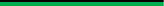 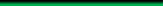 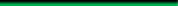 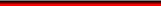 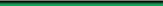 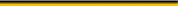 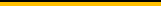 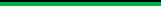 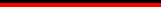 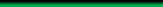 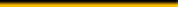 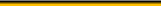 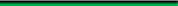 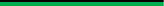 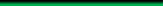 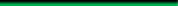 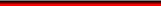 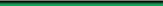 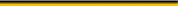 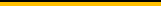 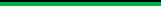 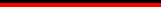 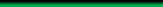 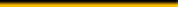 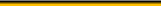 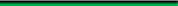 ALLEGATO N. 2 AL PTPC 2022 – 2024 DELL’ORDINEMETODOLOGIA DI VALUTAZIONE
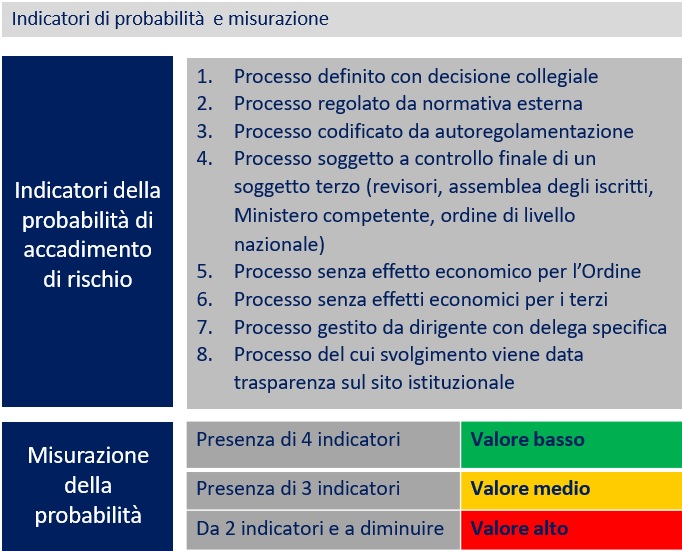 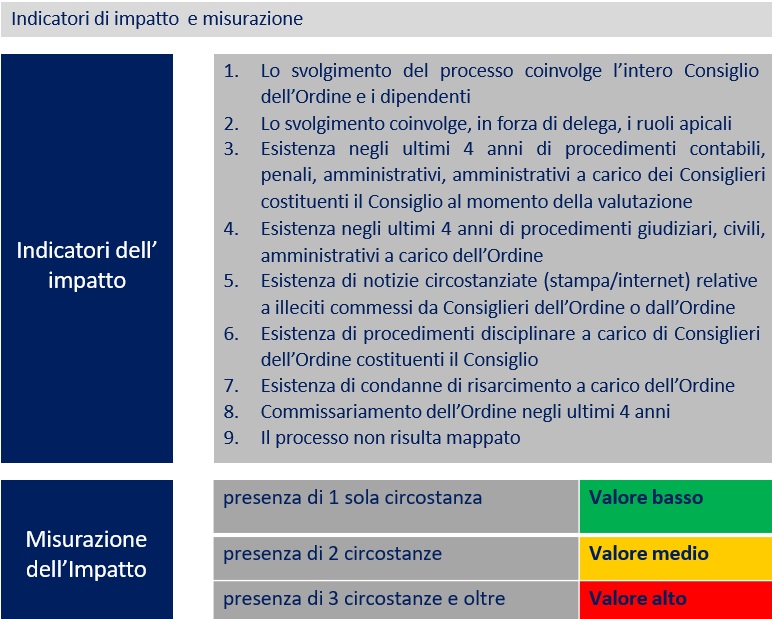 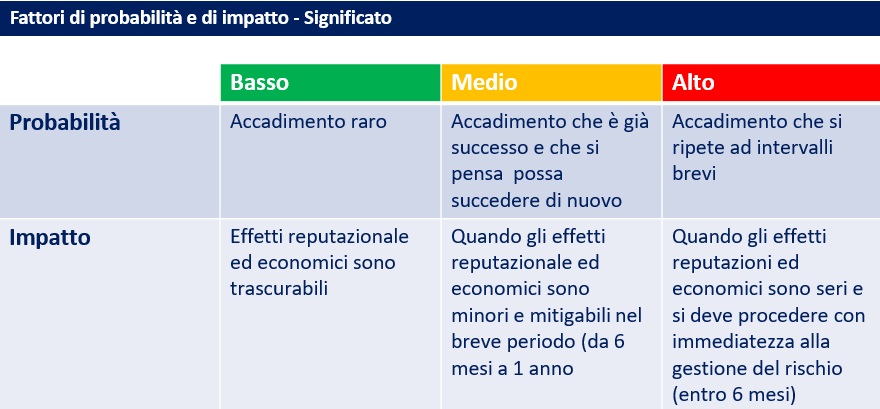 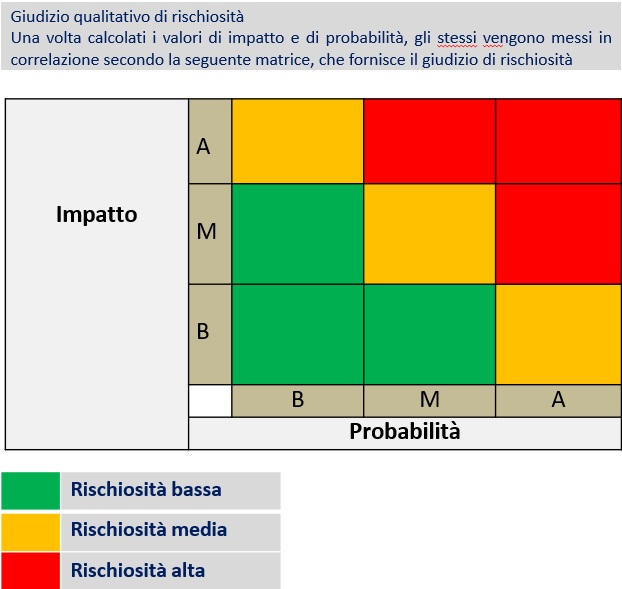 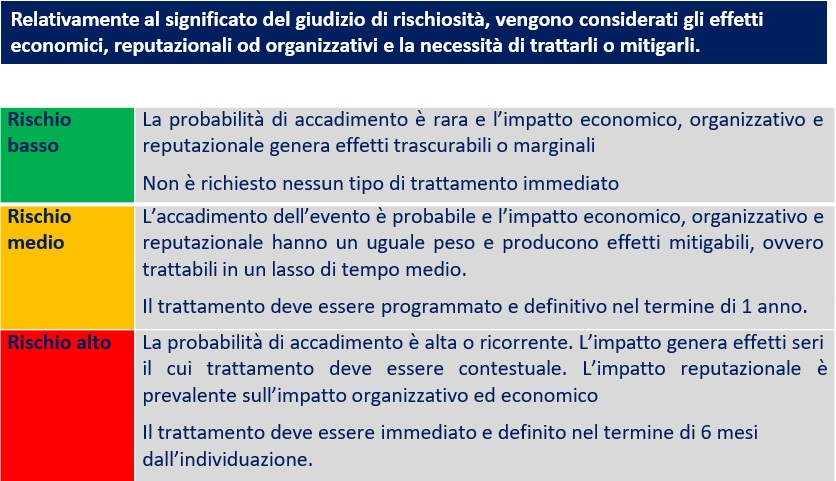 AREA DI RISCHIODESCRIZIONE DEL PROCESSODESCRIZIONE DEL SOTTO PROCESSO - ATTIVITÀEVENTO DI RISCHIOVALORE PROBABILITÀVALORE IMPATTOGIUDIZIO DI RISCHIOSITÀAREA ACQUISIZIONE E PROGRESSIONE DEL PERSONALEProcesso di reclutamentoIndividuazione del bisognoInsussistenza del bisognobassobassobassoAREA ACQUISIZIONE E PROGRESSIONE DEL PERSONALEProcesso di reclutamentoValutazione della modalità direclutamentoModalità non conforme ai principi del D.Lgs.165/2001bassobassobassoAREA ACQUISIZIONE E PROGRESSIONE DEL PERSONALEProcesso di reclutamentoIndizione e gestione dellaprocedura competitivaGestione arbitraria della procedura selettivabassobassobassoAREA ACQUISIZIONE E PROGRESSIONE DEL PERSONALEAREA ACQUISIZIONE E PROGRESSIONE DEL PERSONALEProcesso di progressioni di carrieraValutazione della modalitàModalità non conforme ai principi del D.Lgs.165/2001bassobassobassoAREA ACQUISIZIONE E PROGRESSIONE DEL PERSONALEProcesso di progressioni di carrieraassenza di presuppostibassobassobassoAREA ACQUISIZIONE E PROGRESSIONE DEL PERSONALEAREA ACQUISIZIONE E PROGRESSIONE DEL PERSONALEProcesso conferimento incarichi di collaborazioneAccertamento dei presuppostiInsussistenza del bisognobassobassobassoAREA ACQUISIZIONE E PROGRESSIONE DEL PERSONALEProcesso conferimento incarichi di collaborazioneIndividuazione del collaboratore, previa definizione di criteri ecompensiGestione arbitraria della procedura selettivabassobassobassoAREA AFFIDAMENTO DI LAVORI, SERVIZI E FORNITUREDefinizione dell’oggettodell’affidamento (programmazione)Valutazione consiliare su richiestaMancanza di bisogno e programmazione (mancata verifica della capienza di bilancio)mediobassobassoAREA AFFIDAMENTO DI LAVORI, SERVIZI E FORNITUREIndividuazione affidatario (selezione del contraente)Valutazione consiliare sulla base di procedura comparativaIndividuazione di favorealtobassomedioAREA AFFIDAMENTO DI LAVORI, SERVIZI E FORNITUREConferimento incarico(contrattualizzazione)Sottoscrizione di contrattoMancata formalizzazionemediobassobassoAREA AFFIDAMENTO DI LAVORI, SERVIZI E FORNITUREValutazione correttaesecuzione (esecuzione)Valutazione consiliare suproposta di referenteMancata verificamediobassobassoAREA AFFIDAMENTO DI LAVORI, SERVIZI E FORNITUREPagamento del corrispettivoPagamento effettuato dalConsigliere Tesoriere su mandato del PresidentePagamento senza verificare l’esecuzionebassobassobassoAFFIDAMENTO PATROCINI LEGALIIndividuazionedell’affidatarioValutazione consiliareIndividuazione di favorealtobassomedioAFFIDAMENTO CONSULENZE E COLLABORAZIONI PROFESSIONALIIndividuazione bisogno (programmazione)Valutazione consiliare su richiestaMancanza di bisogno e programmazione (mancata verifica della capienza di bilancio)mediobassobassoAFFIDAMENTO CONSULENZE E COLLABORAZIONI PROFESSIONALIIndividuazione procedura e criteri selezioneValutazione consiliare in base al tipo di affidamento, importo,urgenzaAffidamento senza procedura e criteribassobassobassoAFFIDAMENTO CONSULENZE E COLLABORAZIONI PROFESSIONALIIndividuazione affidatarioValutazione consiliare sulla basedi procedura comparativaIndividuazione di favorebassobassobassoAFFIDAMENTO CONSULENZE E COLLABORAZIONI PROFESSIONALIConferimento incaricoSottoscrizione di contrattoMancata formalizzazionemediobassobassoAFFIDAMENTO CONSULENZE E COLLABORAZIONI PROFESSIONALIValutazione correttaesecuzioneValutazione consiliare suproposta di referenteMancata verificaaltobassomedioPROVVEDIMENTI SENZA EFFETTO ECONOMICO DIRETTO (VEDI AREA RISCHISPECIFICI)Tenuta dell’alboAttribuzione CFPEsonero obbligo formativo Patrocinio gratuitoVedi area rischi specificiVedi area rischi specificiPROVVEDIMENTI CON EFFETTO ECONOMICO DIRETTO ED IMMEDIATOErogazione di sovvenzioni e contributiValutazione consiliareErronea valutazione dei presupposti e mancata verifica della capienza del bilanciobassobassobassoPROVVEDIMENTI CON EFFETTO ECONOMICO DIRETTO ED IMMEDIATOErogazione liberali enti, associazioni, federazioni, Coordinamento, Consulte,FondazioniValutazione consiliareAttribuzione discrezionale e mancata verifica della capienza di bilanciomediobassobassoINCARICHI E NOMINE A SOGGETTI INTERNI ALL’ORDINEIncarichi ai dipendentiValutazione consiliare su proposta del Consigliere SegretarioInappropriata valutazione dei requisiti deldipendente – individuazione arbitrariabassobassobassoINCARICHI E NOMINE A SOGGETTI INTERNI ALL’ORDINEIncarichi ai dipendentiValutazione consiliare su proposta del Consigliere SegretarioInappropriata valutazione dei carichi di lavorodel dipendentebassobassobassoINCARICHI E NOMINE A SOGGETTI INTERNI ALL’ORDINEIncarichi ai dipendentiValutazione consiliare su proposta del Consigliere Segretarioverifica esecuzionebassobassobassoINCARICHI E NOMINE A SOGGETTI INTERNI ALL’ORDINEIncarichi ai dipendentiValutazione consiliare su proposta del Consigliere SegretarioMancata valutazione di conflitti diinteresse relativo all’incaricobassobassobassoINCARICHI E NOMINE A SOGGETTI INTERNI ALL’ORDINEIncarichi ai ConsiglieriValutazione ConsiliareMancata valutazione dei conflitti di interessemediobassobassoINCARICHI E NOMINE A SOGGETTI INTERNI ALL’ORDINEIncarichi ai ConsiglieriValutazione ConsiliareMancato rispetto del criterio di rotazionemediobassobassoGESTIONEECONOMICA DELL’ENTEProcesso gestione delleentrate e valutazione di speseValutazione consiliare entrate espese su proposta del Cons. TesoriereValutazione consiliare entrate espese su proposta del Cons. TesoriereErrato calcolo quota di iscrizione all’Albo inbase alle previsioni di costoErrato calcolo quota di iscrizione all’Albo inbase alle previsioni di costomediomediobassobassobassobassoGESTIONEECONOMICA DELL’ENTEProcesso gestione della morositàDisamina posizioni debitorie e iniziative amministrative per ilrecuperoDisamina posizioni debitorie e iniziative amministrative per ilrecuperoMancato/ritardato avvio procedimento disciplinare per riscossione della quota diiscrizioneMancato/ritardato avvio procedimento disciplinare per riscossione della quota diiscrizionebassobassobassobassobassobassoGESTIONEECONOMICA DELL’ENTEProcesso approvazione del bilancio (preventivo e consuntivo)Predisposizione del bilancio, approvazione in Consiglio, Approvazione in Assemblea degli iscrittiPredisposizione del bilancio, approvazione in Consiglio, Approvazione in Assemblea degli iscrittiErronea predisposizione del bilancio per errata tenuta della contabilità; erronea predisposizione del bilancio per mancato rispetto della normativa contabile in tema di enti pubblici non economici; mancatoaggiustamentoErronea predisposizione del bilancio per errata tenuta della contabilità; erronea predisposizione del bilancio per mancato rispetto della normativa contabile in tema di enti pubblici non economici; mancatoaggiustamentomediomediobassobassobassobassoGESTIONEECONOMICA DELL’ENTEProcesso approvazione del bilancio (preventivo e consuntivo)Predisposizione del bilancio, approvazione in Consiglio, Approvazione in Assemblea degli iscrittiPredisposizione del bilancio, approvazione in Consiglio, Approvazione in Assemblea degli iscrittiInappropriata formalizzazione dell’approvazione (erronea gestione della fase della convocazione dell’assemblea, fase della votazione in assemblea, mancata approvazione/intempestiva approvazione assembleare)Inappropriata formalizzazione dell’approvazione (erronea gestione della fase della convocazione dell’assemblea, fase della votazione in assemblea, mancata approvazione/intempestiva approvazione assembleare)bassobassobassobassobassobassoGESTIONEECONOMICA DELL’ENTEProcesso spese/rimborsi/missioni e trasferte dei dipendentiAutorizzazione missione e autorizzazione preventiva spese; richiesta di rimborso a piè di listaAutorizzazione missione e autorizzazione preventiva spese; richiesta di rimborso a piè di listaErrata o inappropriata assegnazione dellamissioneErrata o inappropriata assegnazione dellamissionebassobassobassobassobassobassoGESTIONEECONOMICA DELL’ENTEProcesso spese/rimborsi/missioni e trasferte dei dipendentiAutorizzazione missione e autorizzazione preventiva spese; richiesta di rimborso a piè di listaAutorizzazione missione e autorizzazione preventiva spese; richiesta di rimborso a piè di listaSpese non autorizzate/non supportate da documentazione fiscale/non coerenti con iltipo di missioneSpese non autorizzate/non supportate da documentazione fiscale/non coerenti con iltipo di missionemediomediobassobassobassobassoGESTIONEECONOMICA DELL’ENTEProcesso spese/rimborsi/missioni e trasferte dei ConsiglieriAutorizzazione missione e autorizzazione preventiva spese; richiesta di rimborso a piè di listaAutorizzazione missione e autorizzazione preventiva spese; richiesta di rimborso a piè di listaErrata o inappropriata assegnazione dellamissioneErrata o inappropriata assegnazione dellamissionemediomediobassobassobassobassoGESTIONEECONOMICA DELL’ENTEProcesso spese/rimborsi/missioni e trasferte dei ConsiglieriAutorizzazione missione e autorizzazione preventiva spese; richiesta di rimborso a piè di listaAutorizzazione missione e autorizzazione preventiva spese; richiesta di rimborso a piè di listaSpese non autorizzate/non supportate dadocumentazione fiscale/non coerenti con il tipo di missioneSpese non autorizzate/non supportate dadocumentazione fiscale/non coerenti con il tipo di missionemediomediobassobassobassobassoGESTIONEECONOMICA DELL’ENTEProcesso gestione ordinaria dell’ente: spese correnti e funzionaliPagamenti ordinari per funzionamento dell’ente; spese economali; utilizzo della cassaPagamenti ordinari per funzionamento dell’ente; spese economali; utilizzo della cassaUtilizzo non autorizzato della carta di creditoUtilizzo non autorizzato della carta di creditoaltoaltobassobassomediomedioGESTIONEECONOMICA DELL’ENTEProcesso gestione ordinaria dell’ente: spese correnti e funzionaliPagamenti ordinari per funzionamento dell’ente; spese economali; utilizzo della cassaPagamenti ordinari per funzionamento dell’ente; spese economali; utilizzo della cassaErrato utilizzo della cassaErrato utilizzo della cassamediomediobassobassobassobassoGESTIONEECONOMICA DELL’ENTEProcesso gestione ordinaria dell’ente: spese correnti e funzionaliPagamenti ordinari per funzionamento dell’ente; spese economali; utilizzo della cassaPagamenti ordinari per funzionamento dell’ente; spese economali; utilizzo della cassaErrata gestione dei rapporti con gli istitutibancari di appoggioErrata gestione dei rapporti con gli istitutibancari di appoggiomediomediobassobassobassobassoCONTROLLI VERIFICHEISPEZIONI E SANZIONIProcesso di controllo daparte del MinisteroEsibizione didocumentazione/intervistecondotte da controlloreEsibizione didocumentazione/intervistecondotte da controlloreIndisponibilità di documentazione e delleinformazioniIndisponibilità di documentazione e delleinformazionibassobassobassobassobassobassoCONTROLLI VERIFICHEISPEZIONI E SANZIONIProcesso di ispezione da parte di Autorità Giudiziarie, Autorità indipendenti, AutoritàinvestigativeEsibizione di documentazione/interviste condotte da controlloreEsibizione di documentazione/interviste condotte da controlloreIndisponibilità di documentazione e delle informazioniIndisponibilità di documentazione e delle informazionibassobassobassobassobassobassoRischi specificiRischi specificiRischi specificiRischi specificiRischi specificiRischi specificiRischi specificiRischi specificiRischi specificiRischi specificiRischi specificiRischi specificiTENUTA DELL’ALBOProcesso di iscrizione,cancellazione, trasferimento, sospensione amministrativaValutazione consiliareValutazione consiliareErronea valutazione dei presupposti perutilizzo dell’autocertificazioneErronea valutazione dei presupposti perutilizzo dell’autocertificazionebassobassobassobassobassobassoTENUTA DELL’ALBOAnnotazione disciplinareValutazione del Presidente in conseguenza dellacomunicazione della sanzioneValutazione del Presidente in conseguenza dellacomunicazione della sanzioneErroneo inserimento dei dati nell’Albo telematico – violazione della normativaprivacyErroneo inserimento dei dati nell’Albo telematico – violazione della normativaprivacymediomediobassobassobassobassoATTRIBUZIONE CFPProcesso di attribuzione deiCFPVerifica partecipazione all’eventoe rilascio test di apprendimentoVerifica partecipazione all’eventoe rilascio test di apprendimentoErronea valutazione della frequenzaErronea valutazione della frequenzamediomediobassobassobassobassoEsoneri attività formativaProcesso di attribuzione deiCFPProcesso di attribuzione deiCFPVerifica presupposti eattribuzione esoneroVerifica presupposti eattribuzione esoneroErronea/omessa valutazione delladocumentazioneErronea/omessa valutazione delladocumentazionebassobassobassobassobassobassoAttribuzione di CFP percasi diversi dalla formazione formaleProcesso di attribuzione deiCFPProcesso di attribuzione deiCFPVerifica casistiche diversedall’apprendimento formale checonsentono CFP e verifica presuppostiVerifica casistiche diversedall’apprendimento formale checonsentono CFP e verifica presuppostiErronea/omessa valutazione dei presuppostiErronea/omessa valutazione dei presuppostibassobassobassobassobassobassoConcessione patrociniogratuito ad iniziative di terziProcesso di concessionepatrocinio e consenso all’utilizzo del logoProcesso di concessionepatrocinio e consenso all’utilizzo del logoValutazione consiliareValutazione consiliareErrata valutazione dell’iniziativa e rischioreputazionale per iniziative non coerenti con lo scopo dell’OrdineErrata valutazione dell’iniziativa e rischioreputazionale per iniziative non coerenti con lo scopo dell’OrdinemediomediobassobassobassobassoOrganizzazione in propriodi formazione professionale continuaDisamina POF e singolaproposta didatticaDisamina POF e singolaproposta didatticaValutazione consiliareValutazione consiliarePOF non coerente con i bisogni formativiPOF non coerente con i bisogni formativibassobassobassobassobassobassoOrganizzazione in propriodi formazione professionale continuaDisamina POF e singolaproposta didatticaDisamina POF e singolaproposta didatticaValutazione consiliareValutazione consiliareMancato rispetto del criterio di rotazioneMancato rispetto del criterio di rotazioneOrganizzazione in propriodi formazione professionale continuaIndividuazione docenteIndividuazione docenteValutazione consiliare e condizioni economicheValutazione consiliare e condizioni economicheErogazione di corrispettivo non in linea con i compensi di mercato - individuazione diErogazione di corrispettivo non in linea con i compensi di mercato - individuazione dimediomediobassobassobassobassoOrganizzazione in propriodi formazione professionale continuaindividuazione sede o piattaformaindividuazione sede o piattaformaValutazione consiliareValutazione consiliareLogistica non idonea allo scopo; violazione della normativa sulla sicurezza; violazionedella normativa di sicurezza informaticaLogistica non idonea allo scopo; violazione della normativa sulla sicurezza; violazionedella normativa di sicurezza informaticamediomediobassobassobassobassoOrganizzazione in propriodi formazione professionale continuaindividuazione del prezzoindividuazione del prezzoValutazione consiliareValutazione consiliareViolazione del principio di economicitàper l’iscrittoViolazione del principio di economicitàper l’iscrittomediomediobassobassobassobassoOrganizzazione in propriodi formazione professionale continuaVerifica presenze e rilascio test di apprendimentoVerifica presenze e rilascio test di apprendimentoVerifica segreteriaVerifica segreteriaRilascio CFP senza verifica della presenza; rilascio CFP senza aver sostenuto il test diapprendimentoRilascio CFP senza verifica della presenza; rilascio CFP senza aver sostenuto il test diapprendimentobassobassobassobassobassobassoOrganizzazione in propriodi formazione professionale continuaSomministrazione questionario sulla qualitàdell’eventoSomministrazione questionario sulla qualitàdell’eventoVerifica coordinatore dell'eventoVerifica coordinatore dell'eventoImpossibilità di valutare la prestazione del docente (esecuzione dell’incarico ricevuto)Impossibilità di valutare la prestazione del docente (esecuzione dell’incarico ricevuto)mediomediobassobassobassobassoOrganizzazione in propriodi formazione professionale continua con PartnerDisamina della propostadel partner (proposta didattica)Disamina della propostadel partner (proposta didattica)Valutazione consiliareValutazione consiliareQualità didattica non coerente ai bisogniformativiQualità didattica non coerente ai bisogniformativimediomediobassobassobassobassoOrganizzazione in propriodi formazione professionale continua con PartnerDisamina della propostadel partner (proposta didattica)Disamina della propostadel partner (proposta didattica)Valutazione consiliareValutazione consiliarePrezzo non in linea con il mercato di riferimento - Individuazione di favore?Prezzo non in linea con il mercato di riferimento - Individuazione di favore?mediomediobassobassobassobassoAutorizzazione aformazione a provider professionale erogata da terziDisamina della propostaformativaDisamina della propostaformativaValutazione consiliareValutazione consiliareQualità didattica non coerente ai bisogniformativiQualità didattica non coerente ai bisogniformativibassobassobassobassobassobassoAutorizzazione aformazione a provider professionale erogata da terziDisamina del prezzoproposto dal terzo agliDisamina del prezzoproposto dal terzo agliValutazione consiliareValutazione consiliarePrezzo non in linea con il mercato diriferimentoPrezzo non in linea con il mercato diriferimentomediomediobassobassobassobassoAutorizzazione aformazione a provider professionale erogata da terziDisamina dell’organizzazione logisticaDisamina dell’organizzazione logisticaValutazione consiliareValutazione consiliareOrganizzazione in violazione della normativa sulla sicurezzaOrganizzazione in violazione della normativa sulla sicurezzamediomediobassobassobassobassoIndividuazione diprofessionisti su richiesta di terziIndividuazioneprofessionista iscritto all’Albo per incarichi o partecipare a commissioni o gruppiesterni all'OrdineIndividuazioneprofessionista iscritto all’Albo per incarichi o partecipare a commissioni o gruppiesterni all'OrdineValutazione consiliareValutazione consiliareMancata verifica requisiti professionalirichiestiMancata verifica requisiti professionalirichiestibassobassobassobassobassobassoIndividuazione diprofessionisti su richiesta di terziIndividuazioneprofessionista iscritto all’Albo per incarichi o partecipare a commissioni o gruppiesterni all'OrdineIndividuazioneprofessionista iscritto all’Albo per incarichi o partecipare a commissioni o gruppiesterni all'OrdineValutazione consiliareValutazione consiliareMancata trasparenza verso gli IscrittiMancata trasparenza verso gli IscrittibassobassobassobassobassobassoIndividuazione diprofessionisti su richiesta di terziIndividuazioneprofessionista iscritto all’Albo per incarichi o partecipare a commissioni o gruppiesterni all'OrdineIndividuazioneprofessionista iscritto all’Albo per incarichi o partecipare a commissioni o gruppiesterni all'OrdineValutazione consiliareValutazione consiliareMancato rispetto del criterio di rotazioneMancato rispetto del criterio di rotazionebassobassobassobassobassobasso